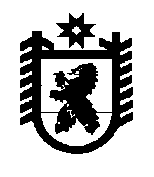 Российская ФедерацияРеспублика КарелияАДМИНИСТРАЦИЯБеломорского муниципального округаПОСТАНОВЛЕНИЕот 27 апреля 2024 г. № 397г. БеломорскОб утверждении Положения о порядке оказания платных услуг                     муниципальными бюджетными и автономными учреждениями Беломорского муниципального округа Республики КарелияВ соответствии с Федеральным законом от 06 октября 2003 года № 131-ФЗ                   «Об общих принципах организации местного самоуправления в Российской Федерации», Уставом Беломорского муниципального округа Республики Карелия, в целях установления единых подходов к ценообразованию на услуги, оказываемые муниципальными бюджетными и автономными учреждениями Беломорского муниципального округа Республики Карелия на платной основе, администрация Беломорского муниципального округа постановляет:1.	Утвердить прилагаемое Положение о порядке оказания платных услуг муниципальными бюджетными и автономными учреждениями Беломорского муниципального округа Республики Карелия.2.	Опубликовать настоящее постановление в газете «Беломорская трибуна» и разместить на официальном сайте Беломорского муниципального округа Республики Карелия в информационно – телекоммуникационной сети Интернет.Исполняющий обязанности главы                                                                         Е.Г. Котинова                                             Беломорского муниципального округаУтверждено постановлениемадминистрацииБеломорского муниципального округаот 27.04.2024г. № 397Положениео порядке оказания платных услуг муниципальными бюджетными и автономными учреждениями Беломорского муниципального округа Республики Карелия1. Общие положения1.	Настоящее Положение о порядке оказания платных услуг муниципальными бюджетными и автономными учреждениями Беломорского муниципального округа Республики Карелия(далее - Положение) разработано в целях упорядочения финансово-хозяйственной деятельности в части оказания услуг за плату (далее - платные услуги).2.	Настоящее Положение распространяется на муниципальные бюджетные и автономные учреждения Беломорского муниципального округа Республики Карелия(далее - Учреждения), которые оказывают в соответствии с законодательством Российской Федерации платные услуги.3.	Платные услуги предоставляются с целью всестороннего удовлетворения потребностей населения в организации досуга, в воспитании подрастающего поколения, а также с целью привлечения дополнительных финансовых средств для обеспечения, развития и улучшения качества услуг, укрепления материально-технической базы Учреждений.4.	Платные услуги осуществляются на возмездной основе за счет средств как юридических, так и физических лиц, являющихся потребителями платных услуг, и не могут быть оказаны Учреждениями взамен основной деятельности, финансируемой из бюджета Беломорского муниципального округа Республики Карелия, в соответствии со статусом Учреждения. Средства, полученные от платных услуг, не влекут за собой снижение бюджетного финансирования Учреждений.5.	Платные услуги являются частью финансово-хозяйственной деятельности Учреждений и регулируются Бюджетным кодексом Российской Федерации, Гражданским кодексом Российской Федерации, Налоговым кодексом Российской Федерации, Уставом Учреждения, настоящим Положением, и иными нормативными правовыми актами.6.	Настоящее Положение устанавливает основные правила предоставления платных услуг и требования, предъявляемые к Учреждениям при предоставлении платных услуг населению; порядок формирования стоимости (цены) за предоставленные платные услуги; порядок учета средств, получаемых Учреждениями.2. Основные правила предоставления платных услуги требования,                 предъявляемые к Учреждениям при предоставлении платных услуг7.	Платные услуги - это услуги, предоставляемые Учреждениями физическим и юридическим лицам, для удовлетворения их потребностей в сопутствующих услугах при предоставлении муниципальных услуг.8.	Перечень платных услуг Учреждений формируется в соответствии с уставной деятельностью учреждений и согласовывается с Учредителем. Изменения, вносимые в перечень платных услуг, осуществляются не чаще двух раз в год.9.	При оказании платных услуг сохраняется установленный режим работы учреждений.10.	В Положении предусмотрены возможные направления расходования средств, полученных от оказания платных услуг. Учреждения обязаны расходовать средства, полученные от оказания платных услуг, по целевому назначению в соответствии с действующим законодательством.11.	Руководители Учреждений самостоятельно определяют нормативные документы, направления расходования денежных средств, поступивших от предпринимательской деятельности, в том числе их долю, направленную на оплату труда, стимулирование (поощрение), материальную помощь работникам согласно утвержденным нормативным документам Учреждения и в соответствии с действующим законодательством. 12.	Режим занятий по перечню платных услуг устанавливается Учреждениями. Учреждения обязаны соблюдать утвержденный план работы и расписание занятий.13.	Платные услуги могут оказывать как штатные сотрудники Учреждений, так и привлеченные специалисты (по мере необходимости).Учреждения при предоставлении платных услуг обязаны иметь следующие документы:1)	приказ руководителя учреждения об организации платных услуг;2)	перечень платных услуг;3)	договоры с Потребителями на оказание платных услуг;4)	документы, подтверждающие оплату услуг;5)	документы на оплату труда работников, занятых в предоставлении платных услуг, и основания к ним: приказы о внутреннем совмещении, отдельный договор и т.д.14.	Количество часов, предлагаемых в качестве платной услуги, должно соответствовать возрастным и индивидуальным особенностям занимающихся.15.	Занимающихся на платной основе в группах (кружках, секциях) не должно превышать нормы СанПиНа, и не должно повлечь за собой снижение установленной наполняемости групп при реализации основных программ на бюджетной основе.3. Обязанности сторон по оказанию платных услуг16.	Платные услуги (кружки, секции), оказываемые Учреждениями, оформляются договором с занимающимися или с законными представителями (далее - Потребитель).Учреждения обязаны заключить договор при наличии возможности оказать запрашиваемую услугу и не вправе оказывать предпочтение одному потребителю перед другим, кроме случаев, предусмотренных законом и иными нормативными актами, а также, в связи с переполнением групп и ограниченными возможностями заведения. Учреждения и потребители, заключившие договоры на оказание платных услуг, несут ответственность, предусмотренную договором и действующим законодательством Российской Федерации. Договор может быть заключен в устной или письменной форме. Устная форма договора (абонемент, билет, квитанция) в соответствии с пунктом 2 статьи 159 Гражданского кодекса Российской Федерации предусмотрена в случаях оказания услуг при самом их совершении. Доказательством их предоставления являются входной билет, квитанция об оплате или кассовый чек контрольно-кассового аппарата. Письменная форма договора в соответствии со статьей 162 Гражданского кодекса Российской Федерации предусмотрена в случаях предоставления услуги, исполнение которых носит длительный по времени характер. Форма договора об оказании платных услуг разрабатывается и утверждается приказами Учреждений самостоятельно.17.	Учреждения обязаны до заключения договора предоставлять необходимую и достоверную информацию об оказываемых услугах, в том числе на бесплатной основе, обеспечивающую возможность правильного выбора. Указанная информация доводится до потребителя путем их размещения на информационных стендах, в средствах массовой информации и на официальных сайтах Учреждений в сети Интернет.Учреждения обязаны предоставить для ознакомления:-	перечень предоставляемых платных услуг, оказываемых Учреждениями;-	прейскурант цен (тарифы);-	порядок приема в платные кружки, секции;-	перечень категорий потребителей, имеющих право на получение льгот предоставляемых при оказании платных услуг.18.	Стороны, заключающие договоры на оказание платных услуг, несут ответственность за неисполнение либо ненадлежащее исполнение обязательств по договору в соответствии с действующим законодательством Российской Федерации.19.	Учреждения не несут ответственности в случае прекращения занятий по независящим от них причинам (отключение электроэнергии, отопления и прочих форс-мажорных обстоятельств).20.	Потребитель обязан оплатить оказываемые платные услуги в порядке и в сроки, указанные в договоре, и в соответствии с законодательством Российской Федерации получить документ, подтверждающий оплату услуг, в противном случае допуск к занятиям будет прекращен, в предоставлении услуги будет отказано.21.	Учреждения самостоятельно предусматривают преференции для льготных категорий граждан при оказании платных услуг, перечень которых утверждается приказом руководителя Учреждения.4. Порядок формирования цены за предоставленные платные услуги22.	Ценовая политика, проводимая Учреждениями, основана на изучении существующих запросов и потенциальных потребностей пользователей, учитывает потребительскую значимость услуг исполнителя, а также учитывает цены и качество аналогичных услуг других учреждений.23.	Цены (тарифы) на услуги должны отражать реальные затраты, связанные с оказанием конкретной услуги.24.	Цена (тариф) платной услуги рассчитывается на основе экономически обоснованной себестоимости услуги с учетом необходимости уплаты налогов и сборов, а также возможности развития и совершенствования материальной базы Учреждений.25.	Цена (тариф) устанавливается в отношении каждой конкретной услуги.26.	Учреждения предоставляют Учредителю расчет цены (тарифа) на платные услуги, включая цены на билеты, произведенный в соответствии с Порядком определения платы за оказание услуг (выполнение работ), предоставляемых гражданам и юридическим лицам.27.	Учредитель, по результатам рассмотрения расчета цены (тарифов) на платные услуги, принимает или отклоняет расчет цены (тарифов) на платные услуги.28.	В случае отклонения расчета цены (тарифов) на платные услуги руководителям Учреждений представляются замечания и предложения для доработки.29.	После рассмотрения расчета цены (тарифов) Учредитель утверждает прейскурант цен на платные услуги.30.	Основанием для изменения цен на платные услуги является наличие одного из следующих условий: -	изменение затрат, вызванное внешними факторами;-	изменением цен на материальные ресурсы и энергоносители;-	изменением в соответствии с законодательством Российской Федерации размера оплаты труда и других объективных факторов;-	изменение действующего законодательства, нормативно-правовых актов, регулирующих вопросы налогообложения, ценообразования;-	повышение (понижение) спроса на оказываемые услуги;-	форс-мажорные обстоятельства.5. Учет средств от оказания платных услуг31.	Источниками Учреждения при оказании платных услуг являются: -	личные средства граждан;-	средства предприятий, организаций, учреждений;-	другие, не запрещенные законом средства.32.	Учреждения организуют раздельный бухгалтерский и налоговый учет бюджетных средств и средств, полученных от оказания платных услуг.33.	Денежные средства, получаемые Учреждением от оказания платных услуг, аккумулируются на лицевом счете по учету средств, полученных от предпринимательской и иной приносящей доход деятельности.34.	Учреждения в установленные сроки представляет учредителю план финансово-хозяйственной деятельности (далее ПФХД), в части платных услуг на предстоящий финансовый год.35.	Уточнение плановых значений по экономическим статьям расходов, в связи с превышением плана доходов, в течение финансового года представляется до 5 числа месяца, следующего после окончания квартала для систематизации данных. 36.	Сведения о поступлении и использовании средств, полученных от оказания платных услуг, включаются в ежемесячную, ежеквартальную и годовую отчетность Учреждения в соответствии с действующим законодательством.37.	Денежные средства, полученные от приносящей доход деятельности, могут расходоваться по следующим направлениям:-	на оплату труда и начисления на фонд оплаты труда;-	на стимулирование и премирование сотрудников;-	на укрепление материально-технической базы по направлениям;-	на канцелярские и хозяйственные расходы;-	на приобретение, содержание и текущий ремонт основных средств и пр.;-	на приобретение сувениров, подарков;-	на проведение мероприятий и праздников;-	на приобретение методической литературы;-	на оплату коммунальных услуг и услуг связи, печатных услуг, услуг нотариуса, услуг по найму транспорта и прочих услуг.38.	Имущество, приобретенное за счет средств (доходов) полученных от предпринимательской деятельности, поступает в самостоятельное распоряжение Учреждений и подлежит обособленному учету.39.	Остаток средств от предпринимательской деятельности предшествующего года подлежит учету в текущем финансовом году как остаток на 1 января текущего года и учитывается в плане финансово-хозяйственной деятельности Учреждения. Использование средств прошлых лет производится по назначению в соответствии с планом финансово-хозяйственной деятельности Учреждений.6. Заключительные положения40.	Руководство Учреждений по оказанию платных услуг населению осуществляет директор, который в установленном порядке несет ответственность за организацию платных услуг, за качество оказания платных услуг потребителям, за соблюдением дисциплины, предельной цены услуг, контролирует и несет ответственность за финансово-хозяйственную деятельность, соблюдение финансовой и трудовой дисциплины, сохранность собственности, материальных и других ценностей.